Добрые дела  В Заиграевском районе, газета «Вперёд» проводит конкурс «Пять добрых дел для родного края» среди молодёжи. Семейные пары села Новая Брянь создали свою команду «Семёновцы». Они делая добрые дела вывезли детей «Заиграевского социально-реабилитационного центра» в город Улан Удэ в этнографический музей народов Забайкалья, который находится на «Верхней Берёзовке». Молодой человек из команды Семён провёл интересную экскурсию по музею, рассказал детям как жили семейские, буряты в 18-19 веке. Далее дети посмотрели животных которые живут на территории данного музея. Дети, которые находятся в трудной жизненной ситуации были в восторге от увиденного и услышанного, так как никогда не посещали этот музей с родителями. Делая добрые дела обычно не ждёшь благодарности, но дети благодарили молодую команду за внимание к ним.                                                                                                Воспитатель Пилипчик Е Ф.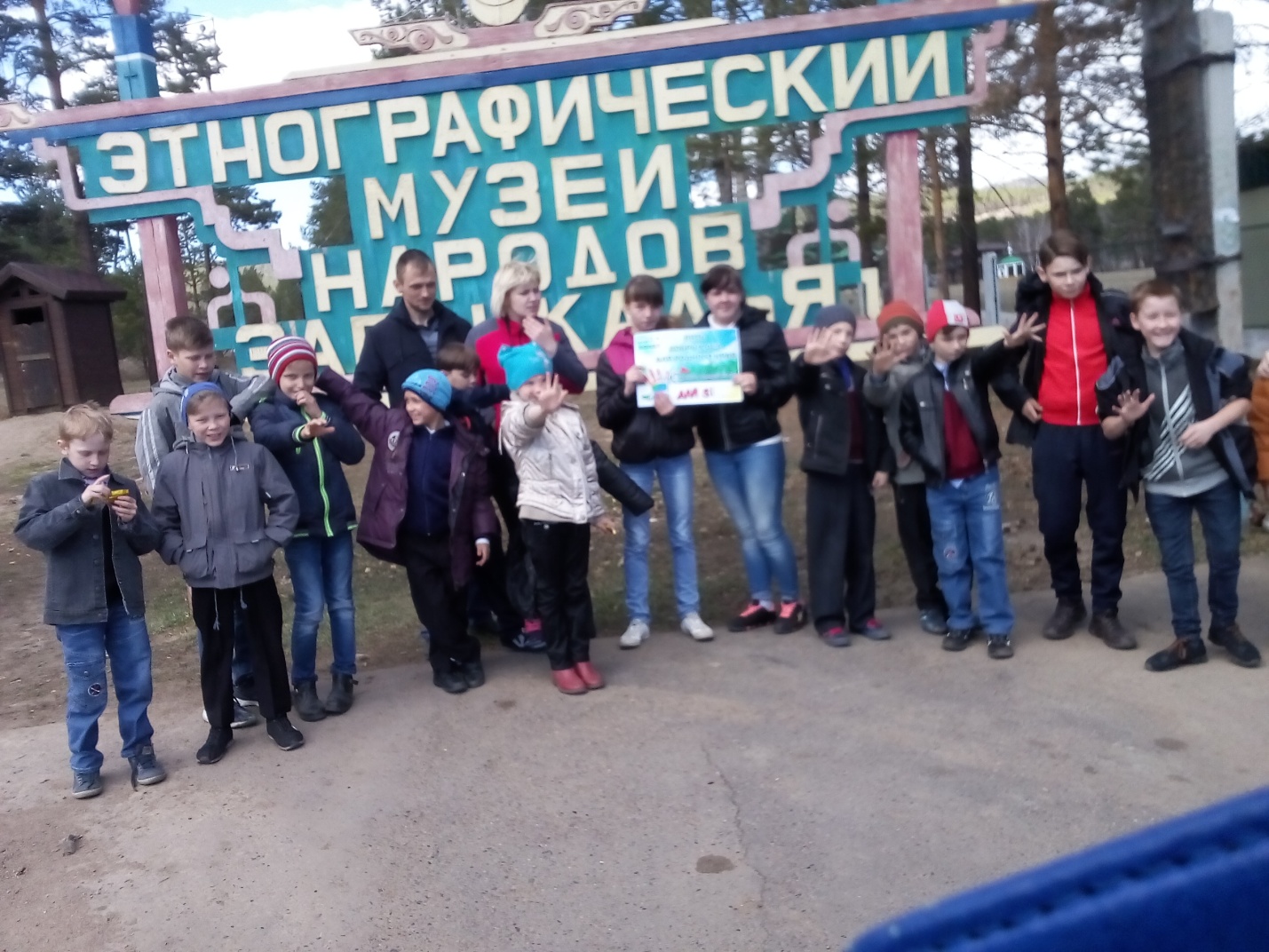 